Čtení pro školáky: Ilustrace Zdeňka BurianaPěknou knížku nemusí nutně dělat jenom pěkný příběh. Knihy bývají často doplňovány ilustracemi – a jedním z ilustrátorů, který dokázal udělat knihu pěknou, byl také Zdeněk Burian…Zprávičky: Zdeněk Burian 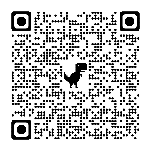 ________________________________________________________Zjistěte názvy zvířat, které vidíte na ilustracích Zdeňka Buriana. Můžete si pomoci knihami, které napsal Josef Augusta a Zdeněk Burian je ilustroval (Zavátý život, Ztracený svět…).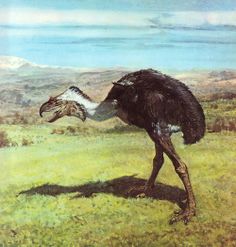 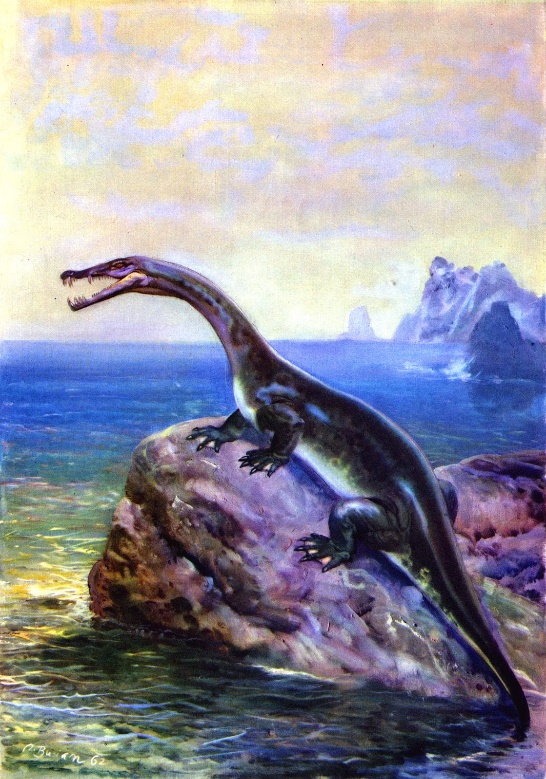 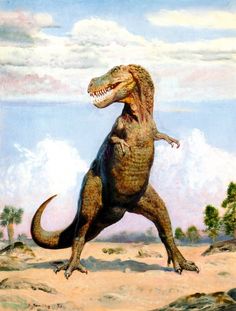 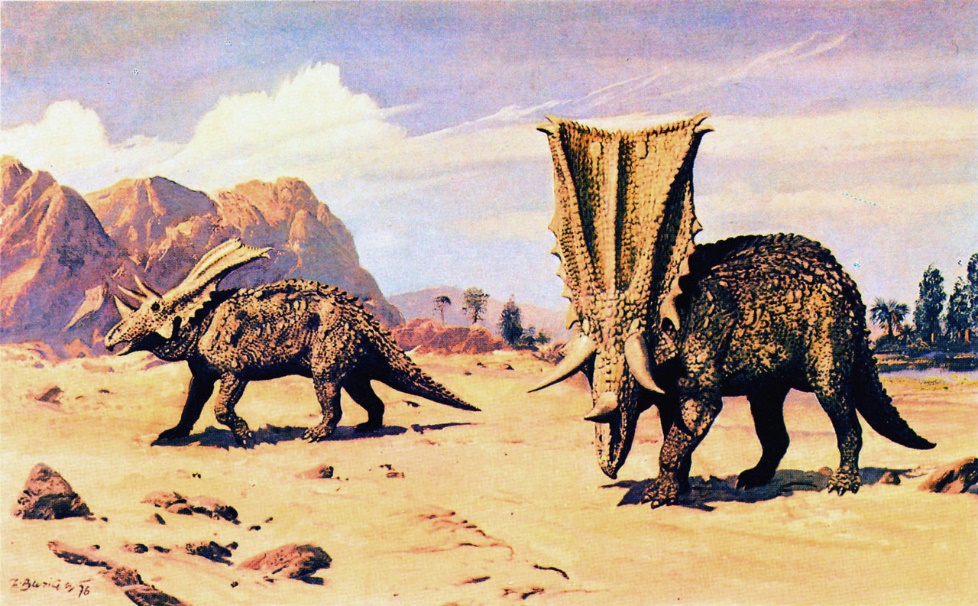 Co jsem se touto aktivitou naučil(a):………………………………………………………………………………………………………………………………………………………………………………………………………………………………………………………………………………………………………………………………………………………………………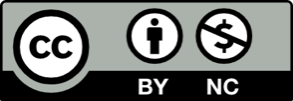 